ПАСПОРТ ГРУППЫ №6 «СОЛНЫШКО»Возраст: 1-2 годаДевочек: 6Мальчиков: 13Воспитатель: Сорокина Светлана Владимировна, стаж работы – 33 года, 1 квалификационная категорияВоспитатель:Суханова Галина Николаевна, стаж работы -    , 1 квалификационная категорияМладший воспитатель: Овчаренко Наталья АлександровнаТема углублённой работы группы: «Адаптация детей к условиям детского сада»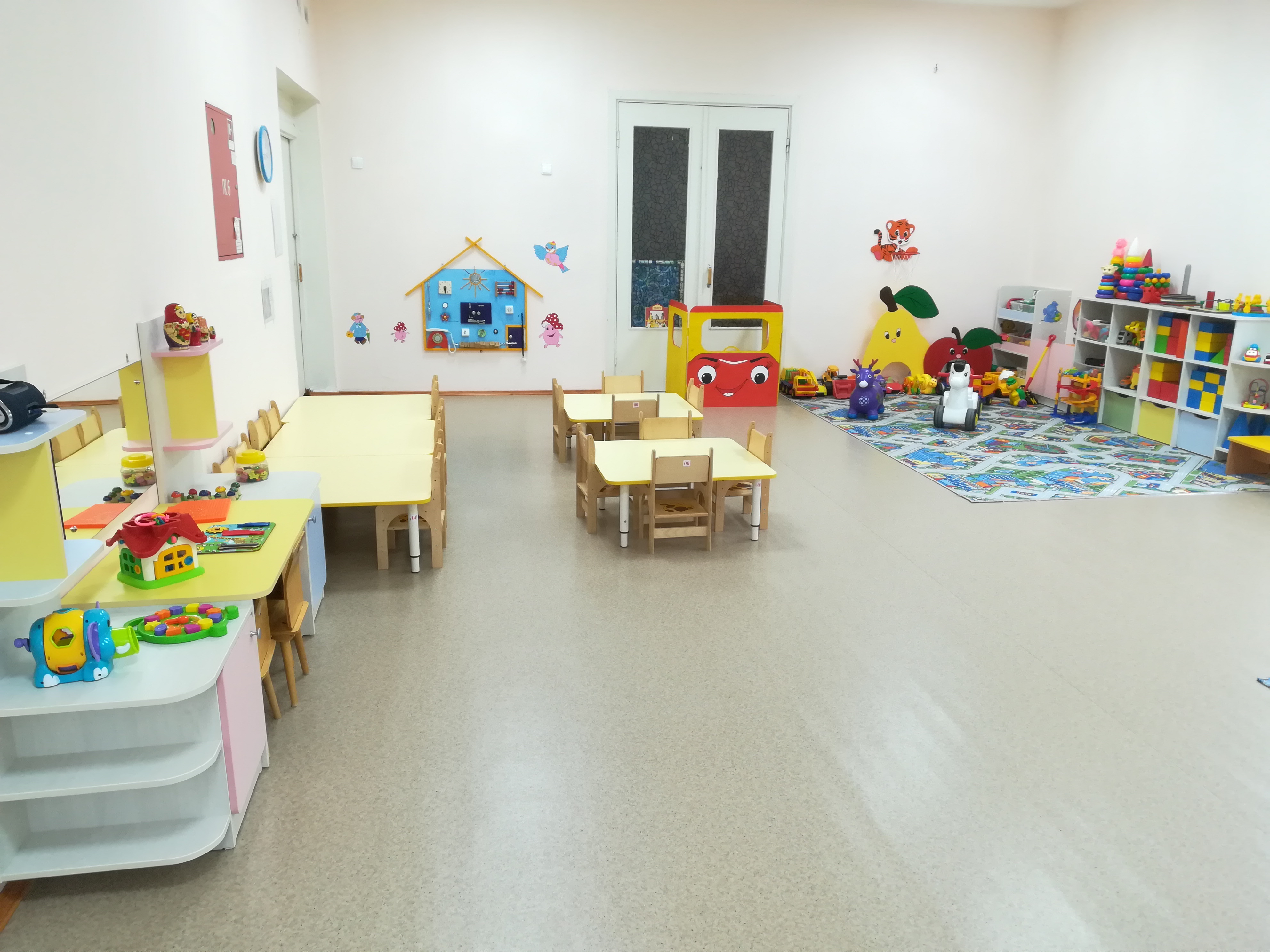 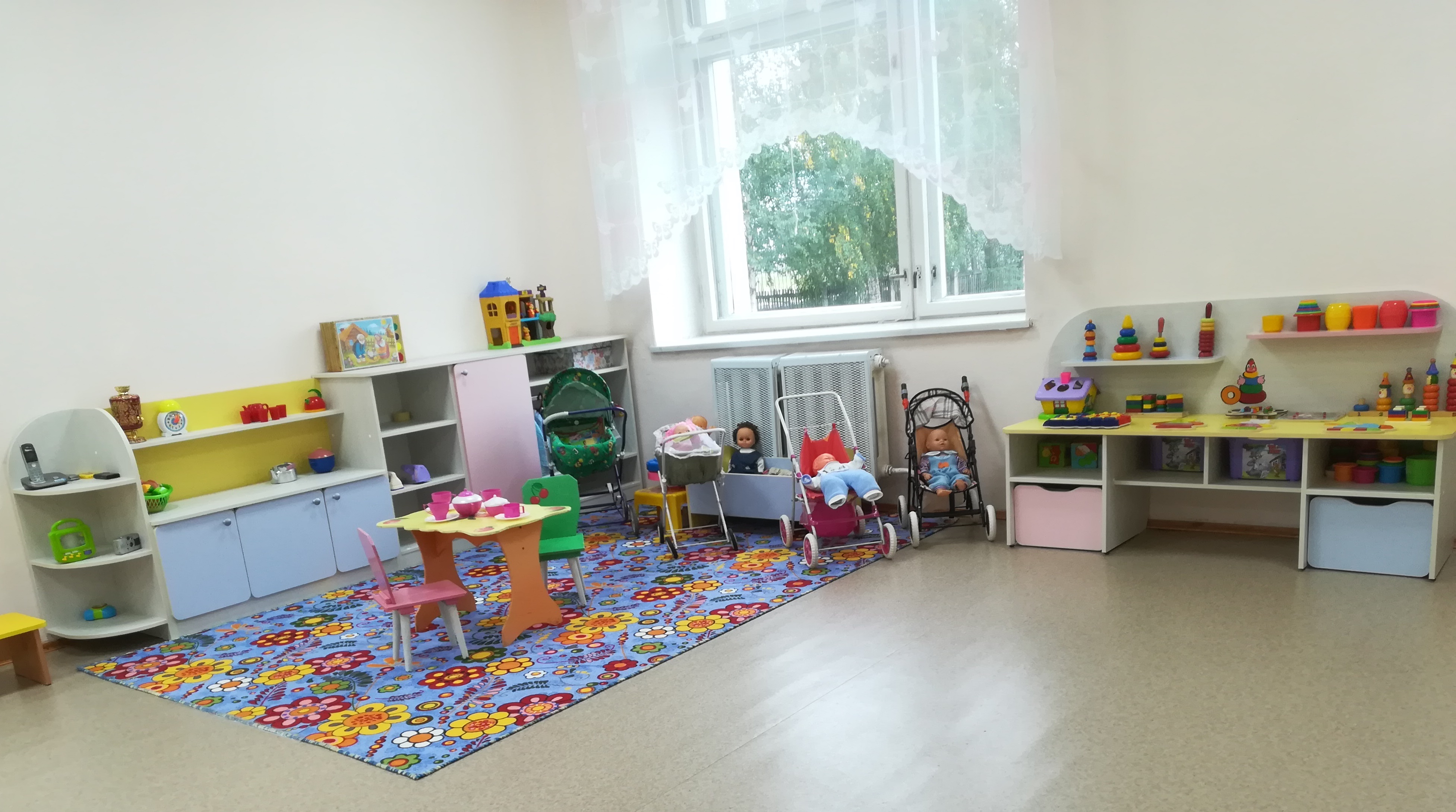 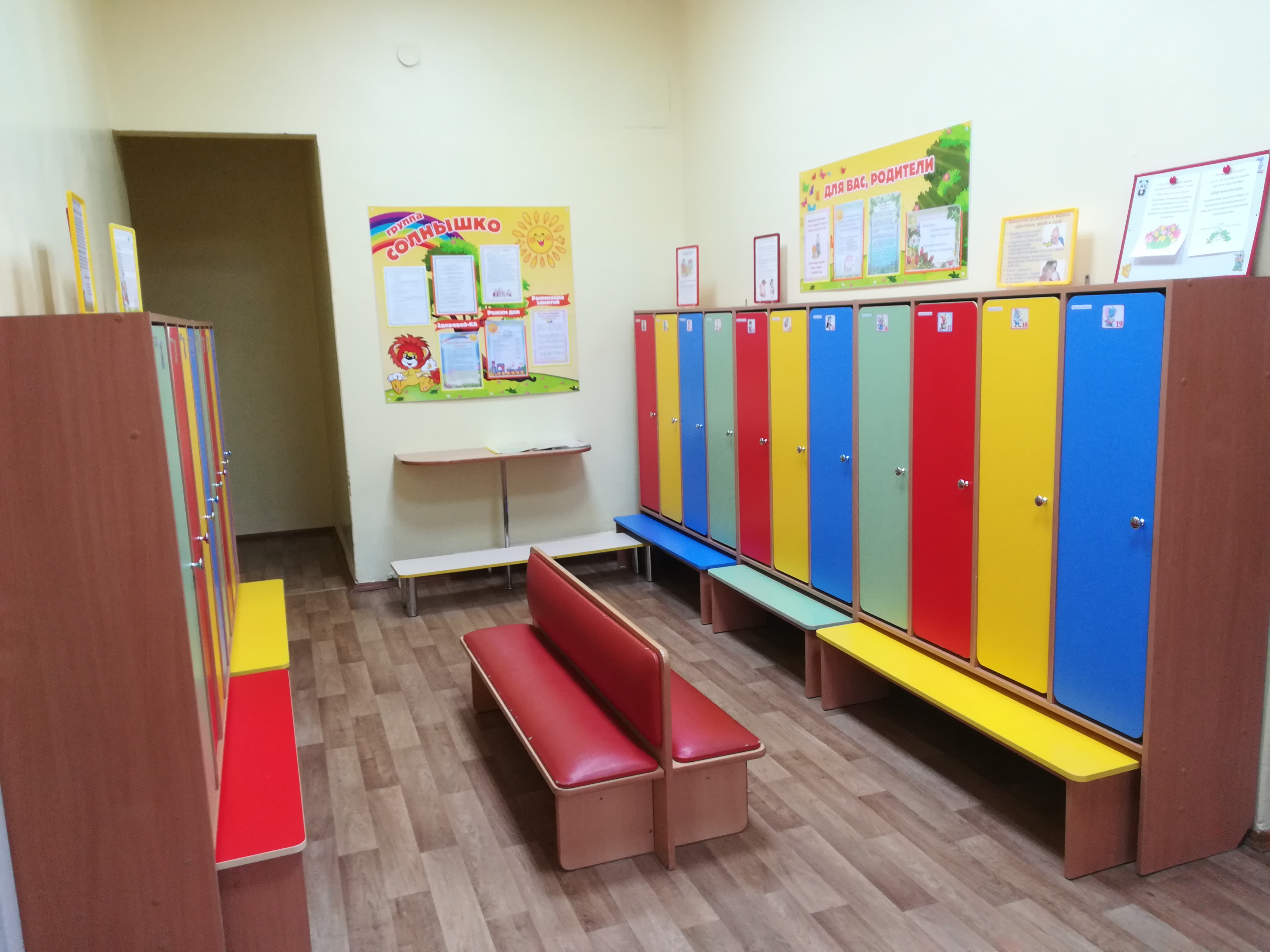 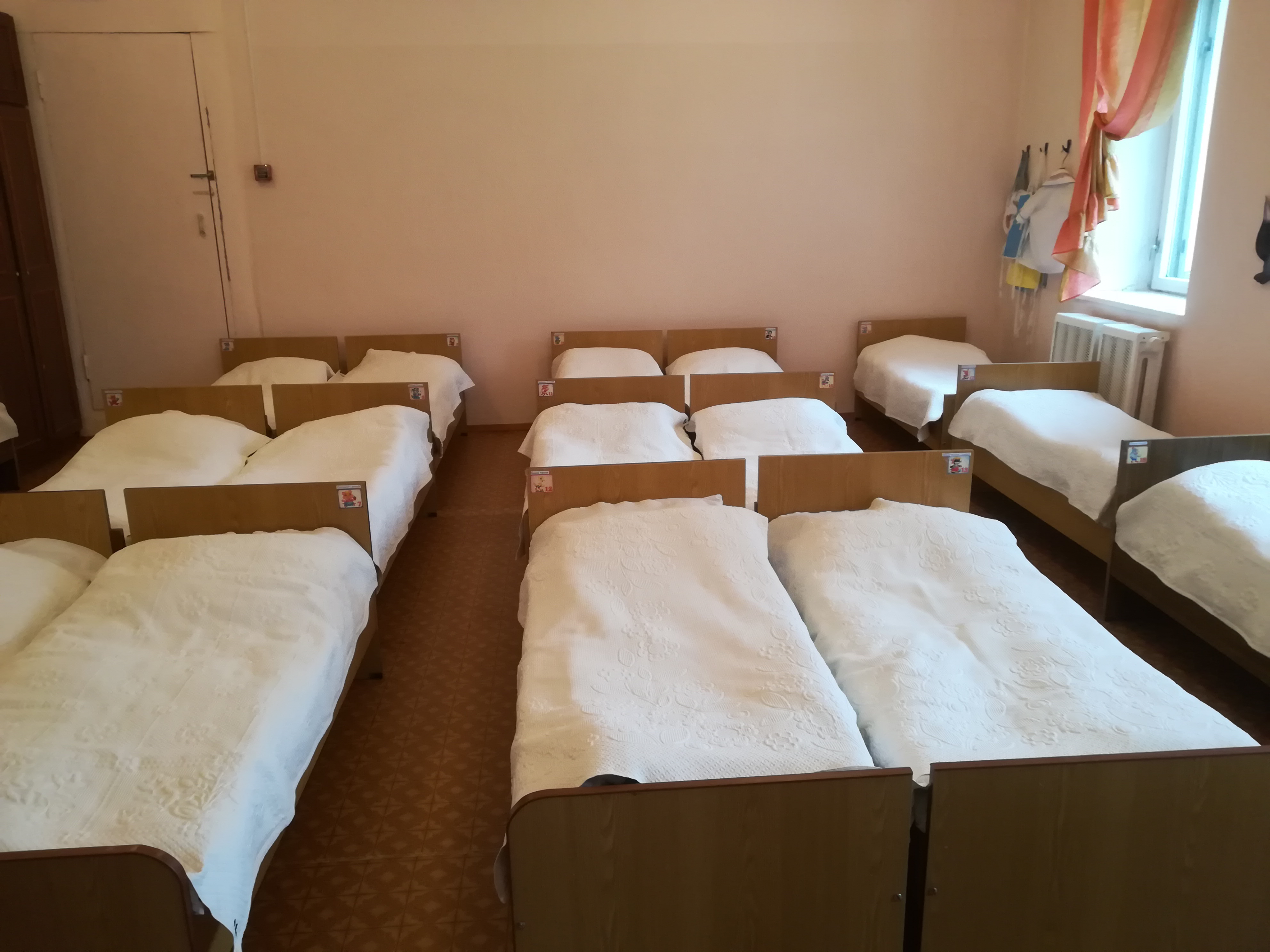 